Министерство культуры Омской областиБюджетное учреждение культуры Омской области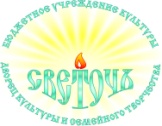 «Дворец культуры и семейного творчества «Светоч»г. Омск, 644018,ул. 1-я Шинная, д. 47, тел/факс (3812) 58-11-12, сайт: дк-светоч.рф, e-mail: dk.svetoch@mail.ru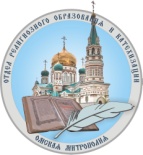 Омская епархияРусской Православной ЦерквиОтдел религиозного образования и катехизации     г. Омск, 6440299, ул. Интернациональная, д. 25,тел. (3812) 519087,сайт:www. sofia-sfo.ru,e-mail: sofia-sfo@yandex.ruИнформационное письмоБюджетное учреждение культуры Омской области «Дворец культуры и семейного творчества «Светоч» совместно с Омской епархией Русской Православной Церкви проводят 21 марта 2019 года круглый стол ко Дню православной книги «Православная литература в жизни современного человека».  День православной книги ежегодно отмечается в России 14 марта.                         Он приурочен к дате выпуска первой на Руси печатной книги «Апостол», вышедшей в свет в марте 1564 года благодаря трудам дьякона Ивана Фёдорова.Православие на протяжении веков воспитывало русского человека, учило его постигать своё бытие, формировало миросозерцание. Важнейшее в отечественной словесности – её православное миропонимание, религиозный характер отображения реальности. Религиозность литературы проявляется в особом способе воззрения автора на мир – через призму христианских ценностей. Цель круглого стола: популяризация духовно-нравственной литературы, направленной на воспитание подрастающего поколения в духе традиционных ценностей. Программа круглого стола посвящена следующим темам:духовно-нравственное воспитание средствами литературы;значение книги в современном мире;привлечение внимания к чтению;  жития святых как пример христианской жизни;христианские ценности в поэтических и прозаических произведениях.Приглашаем работников учреждений культуры и образования, в том числе религиозного,города Омска и Омской области всех типов принять участие в работе круглого стола. Круглый стол состоится 21 марта 2019 года в 15 часов в БУК Омской области «Дворец культуры и семейного творчества «Светоч» по адресу: г. Омск, ул. 1-я Шинная, 47.Заявки на участие в круглом столе (с указанием ФИО, должности, места работы, контактной информации, темы выступления) принимаются до 18 марта 2019 года по т/ф: 8(3812) 58-11-12, e-mail: dk.svetoch@mail.ru. 